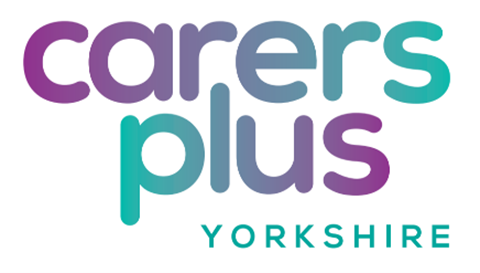                                  APPLICATION FORMPost applied for:  Community Engagement Adviser (Carers)  PERSONAL INFORMATION: This section of the application form will be separated from the rest of the application form before shortlisting. Personal Details:SURNAME…..................................................………    FIRST NAME(S)….................................………………ADDRESS…...............................................................................................................…………………………..…................................................................................................................................…………………………..EMAIL……………………………………………………………………………………………………………………TELEPHONE: HOME…..................................………..    …...................................……………………WORK…………………………………………          Can you be contacted at work?         Yes        No  ReferencesPlease provide details of two referees who can confirm your general suitability for the post.  The first should be your current (or most recent) employer.References will only be requested after interview i) Name : …………………………………………………………………………………………………………………Position: …………………………………………………………………………………………………………………Organisation/Company: ……………………………………………………………………………………………….Address: ……………………………………………………………………………………………………………………………………………………………………………………………………………………………………………….Telephone: ……………………………………………      E-mail: .………………………………………………….ii) Name: …………………………………………………………………………………………………………………Position: ………………………………………………………………………………………………….………………Organisation/Company: ……………………………………………………………………………………………….Address: ………………………………………………………………………………………………………………………………………………………………………………………………………………………………………………Telephone: ……………………………………………      E-mail: ………………………………………………….Rehabilitation of Offenders Act 1994 and Exceptions Order 1975This post is subject to an enhanced DBS check     Because of the nature of the work for which you are applying, you must provide information about any criminal convictions.  In the event of your being employed as a result of this application, any failure to disclose such convictions could result in dismissal or disciplinary action.Do you have any unspent criminal convictions? 		Yes      	No  If, yes, you will be required to provide written details of the offences should you be selected for interview, including type of offence, date, sentence, fine etc.  Such information will be completely confidential to the appointing panel.Eligibility to Work in the To comply with Asylum and Immigration legislation, during the selection process you will be required to give evidence of your ability to work in the .  Do you need a work permit to work in the ?		Yes      	No  				Do you consider yourself to have a disability as defined by the DDA?	Yes      	No  If yes, we will guarantee you an interview providing that you meet the essential criteria for the post as described in the person specification.Do you require any special arrangements to enable you to attend for interview?	Yes      	No  If Yes, please give details:  Please tell us if there are any reasonable adjustments we can make to assist you in your application or with our recruitment processI certify that the information given in this application is accurate and complete to the best of my knowledge. Any false statement given will give Carers Plus Yorkshire Ltd sufficient cause to reject my application or, if necessary, to dismiss me.Signed____________________________________	Date___________________EMPLOYMENT HISTORYCURRENT OR MOST RECENT EMPLOYMENTName and address of employer:					Job Title and summary of main duties:Nature of Business:Date of appointment:  (mm/yyyy)				Salary scale and current salary:Date of leaving (if not current):  (mm/yyyy)Reasons for leaving:						Notice required:PREVIOUS EMPLOYMENTPlease give details of your employment history including all paid or unpaid/ voluntary work - full or part-time.  Start with your most recent employer.  Please continue on a separate sheet if necessary.  If you have not worked before or not worked for some time, please use the space below to give any relevant experience.  Please account for any gaps in your employment history.QUALIFICATIONSPlease give details of your qualifications (academic and vocational) starting with the most recent.You will be asked to provide proof of these if shortlisted for interview.MEMBERSHIP OF PROFESSIONAL BODIESPlease list any membership that you hold.  You will be asked to provide proof of these if shortlisted for interview.TRANSPORTDo you have your own transport					Yes      	No  Do you have a valid driving licence?				Yes      	No  INFORMATION IN SUPPORT OF YOUR APPLICATIONPlease use this section to say why you are applying for this job and describe how your personal skills, knowledge and experience match the requirements of the job description and person specification.  Include details of any work or other experience you have which may be relevant to your application, including voluntary work and leisure interests.Continue on further sheets if necessary, which must be attached securely to this form.Employers Name and AddressFrom(mm/yyyy)To(mm/yyyy)Job Title and summary of main dutiesReasons for leavingDateQualification / GradeSubjectProfessional  BodyMembership Type